Volám tě, sluníčkoAhoj děti,taky jste si všimly, že se sluníčku nějak nechce z postýlky? Já už bych si ta přála jaro a venku je stále zima  Pomůžete mi zahnat mraky 
a přivolat jako? ProtaženíAž půjdeš ven, heky pozdrav a přivolej sluníčko  Postav se na špičky, ruce natáhni tak vysoko, jak to jen půjde a prstíky poté pošimrej mraky Zatanči sluníčku  nechám zcela a Tobě, jaký taneček 
mu předvedeš (třeba i indiánský )A nebo zkus sluníčko zmást a proměň se v sněženku (stoupni si na jednu nohu, druhou skrč a ruce vzpínej k nebi jako lístky) Zkus také, zda ještě zvládneš skoky snožmo: co Ty na to? Přeskočíš oběma nohama ze zimy rovnou do jara? Měsíce a dnyUž je to dlouho, ale vzpomeneš si, jak jdou za sebou dny? Jak se říká těm posledním dvěma? A těm prvním pěti?  A který den je přesně uprostřed? A vzpomeneš si taky, jaké měsíce má rok? Zkus si to s tím, kdo Ti čte tyto úkoly, vyjmenovat všech dvanáct měsíců  Víš, jaký měsíc máme teď? A jaký byl zrovna měsíc, když jsi 
se narodil/a? Pokud se Ti měsíce stále pletou, může Ti pomoci následující říkanka MĚSÍCELeden je měsíc plný ledu, únor zavolá skřivánka, březen dá ti lžičku medu, v dubnu se čistí studánka.Květen se říká podle kvítí,červen si na svět sluncem svítí. Dvanáct je měsíců a každý z nich jinou čepici nosí. Zima nám do dlaní nasype sníh a v létě běháme bosí. Července po jahodách voní, srpen si bleskem zakřeše,v září se sejdem pod jabloní, v říjnu déšť pleská po střeše, listopad svléká stromům šaty, v prosinci zrajou hvězdy zlatý.Dvanáct je měsíců a každý z nich jinou čepici nosí. Zima nám do dlaní nasype sníh a v létě běháme bosí. SlunceBýt na sluníčku je prima. Je to mnohem veselejší, než když prší a taky to věstí, že když bude tepleji a tepleji, čeká nás i letní koupačka  Ale víš, proč je sluníčko tak důležité pro život?  Vymysli s tím, kdo s Tebou tyto úkoly dělá, alespoň 3 důvody, proč je slunce tolik zapotřebí „Překreslování“ písmenVíš, jak vypadají všechna slova, která souvisí s jarem, když se napíšou? Zkus ji je přepsat JARO			SNĚŽENKA		SLUNÍČKO			TEPLOKVĚTY		PUPEN			MOTÝL			VČELAJak bys popsal/a jednotlivá slova? Najdeš také další, která se s těmito rýmují? Omalovánky a pracovní listyA když budeš chtít, můžeš si také vybarvit omalovánky a vyplnit nějaký pracovní list. Na výběr jich máš hned několik 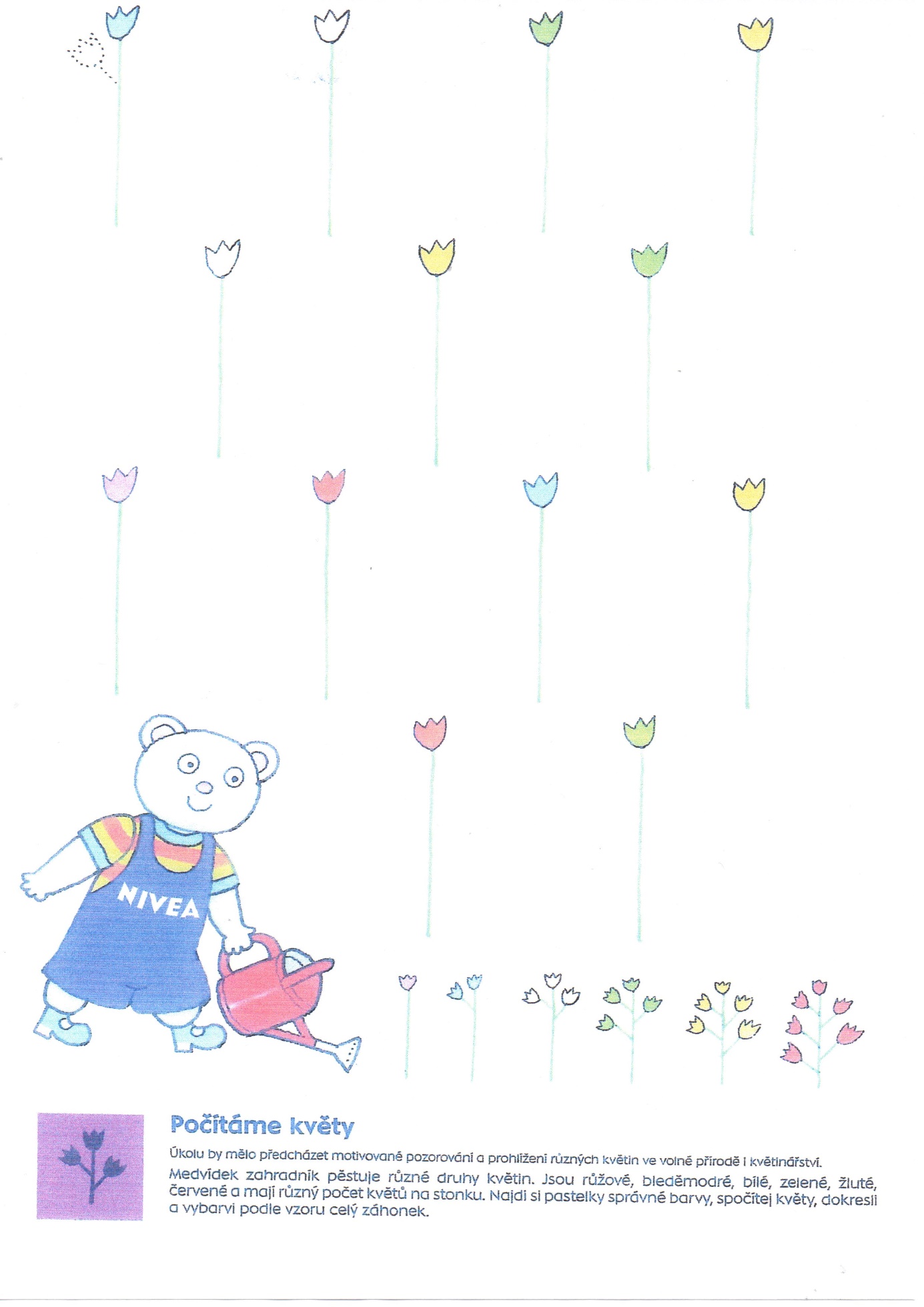 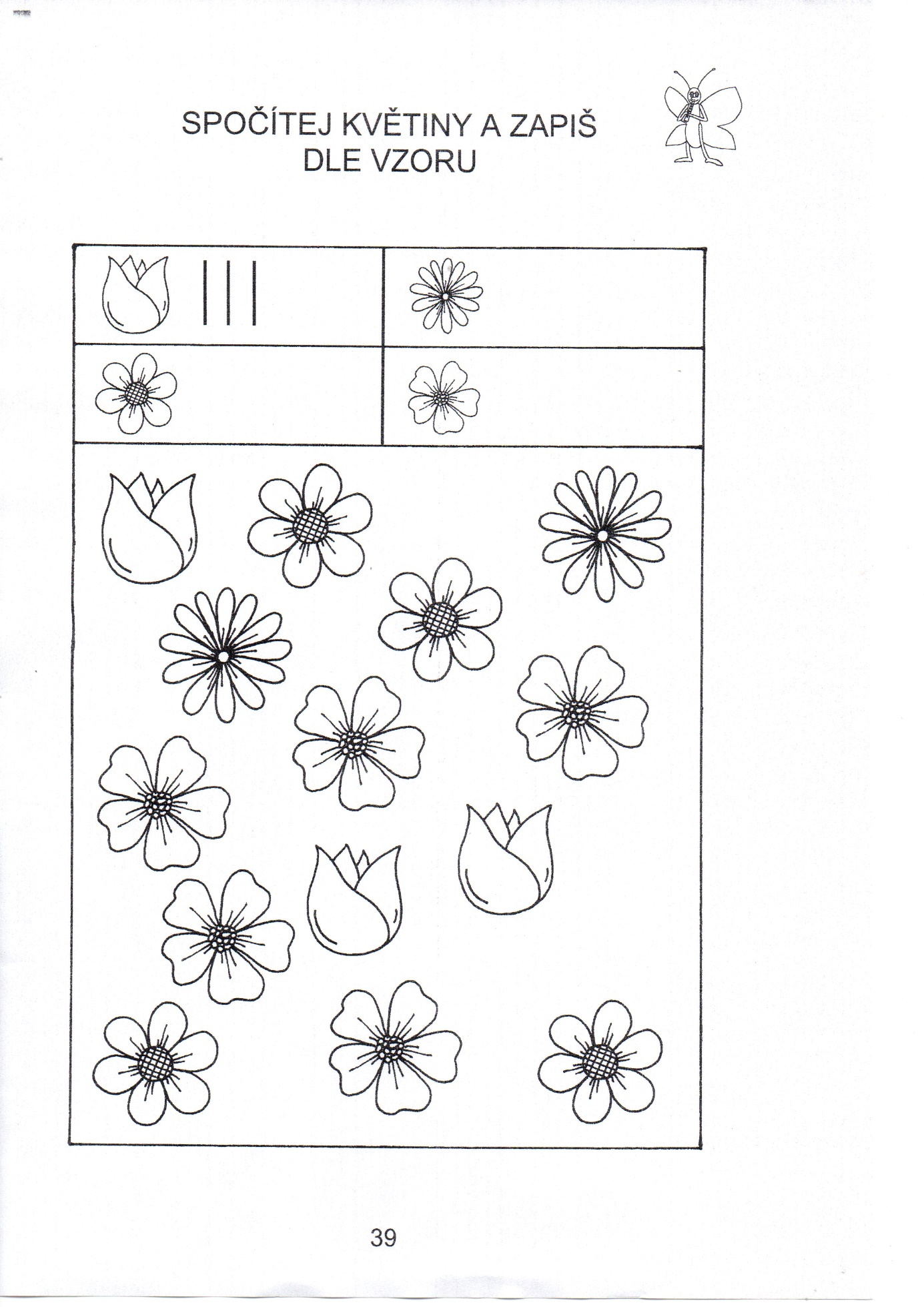 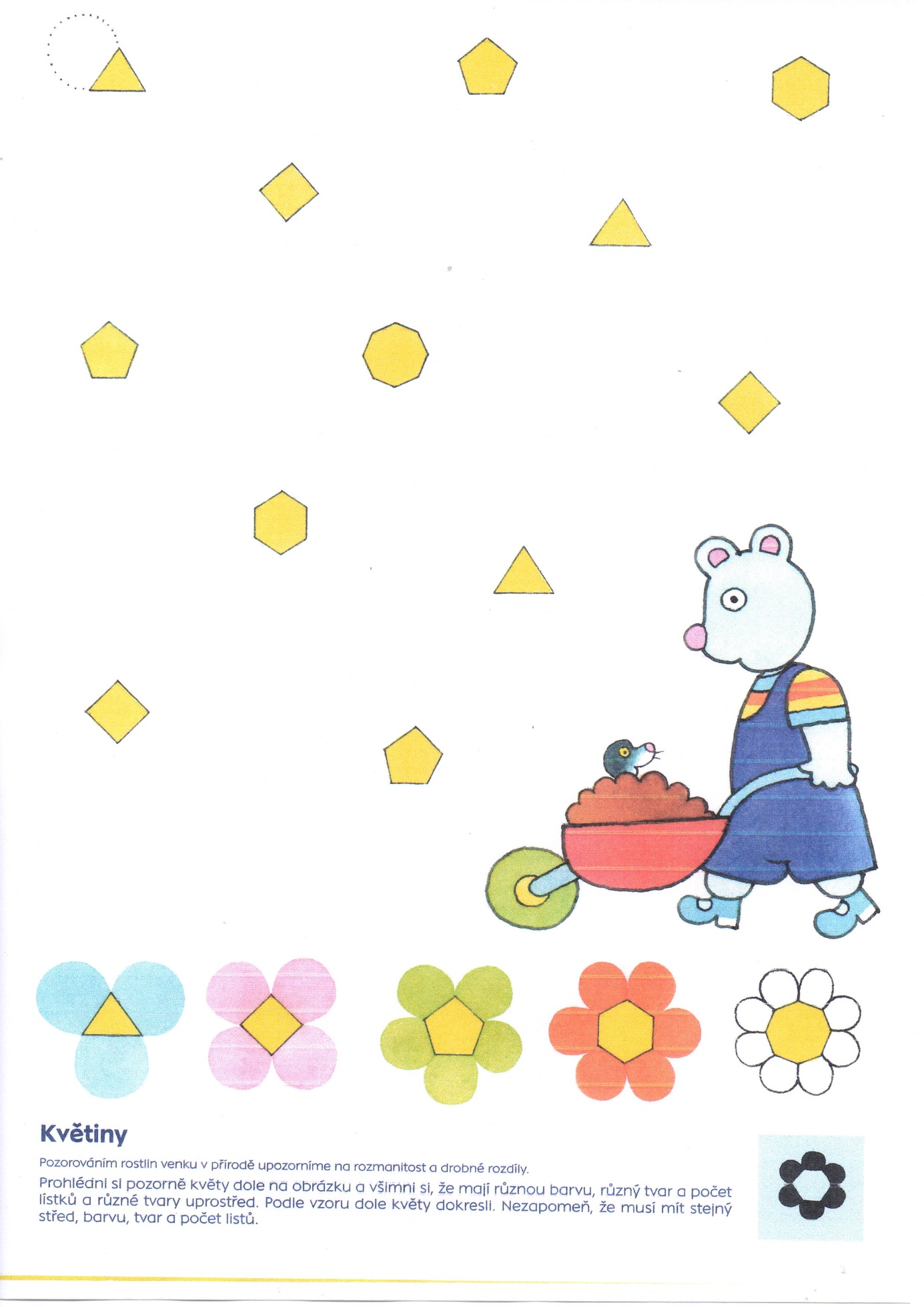 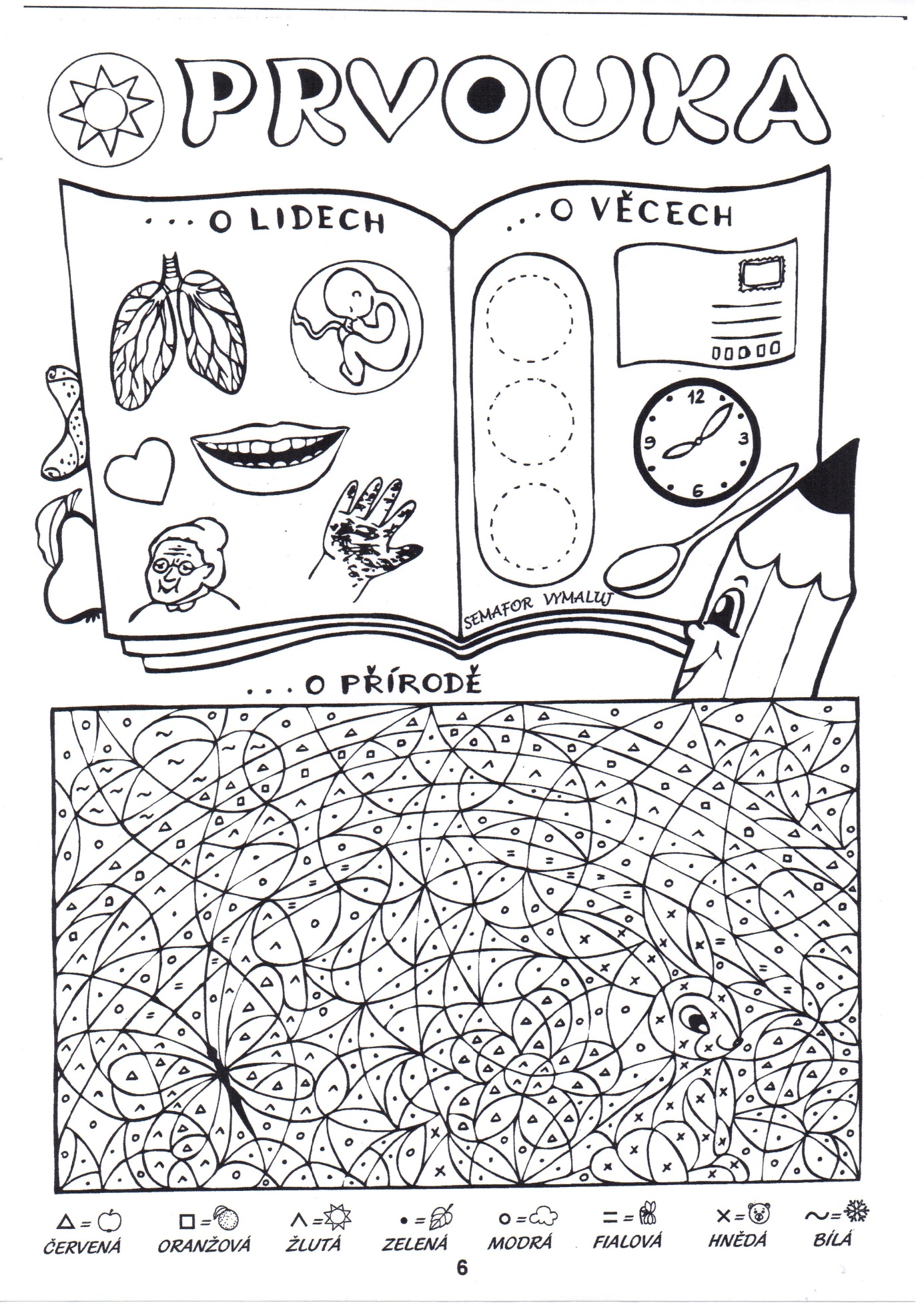 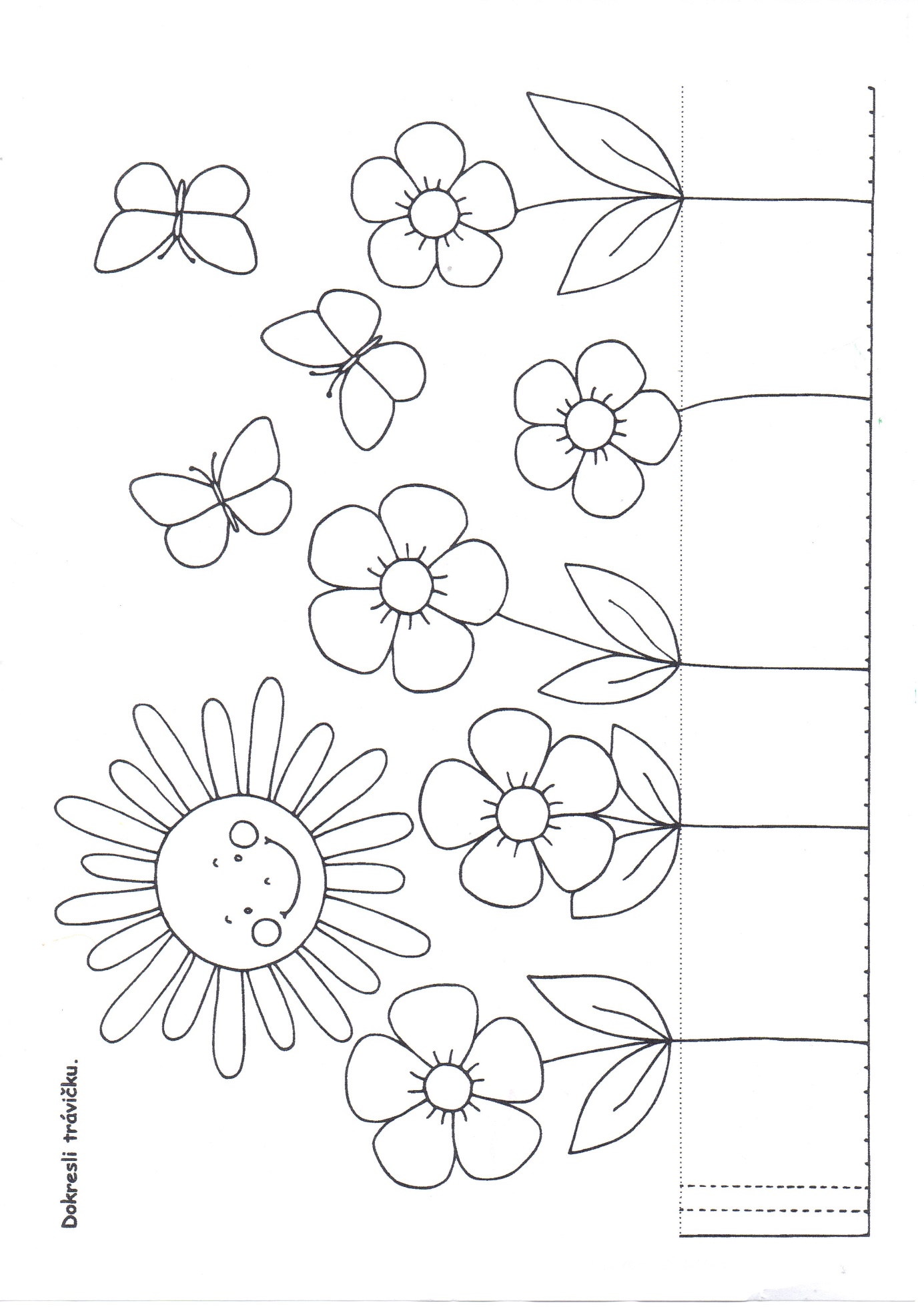 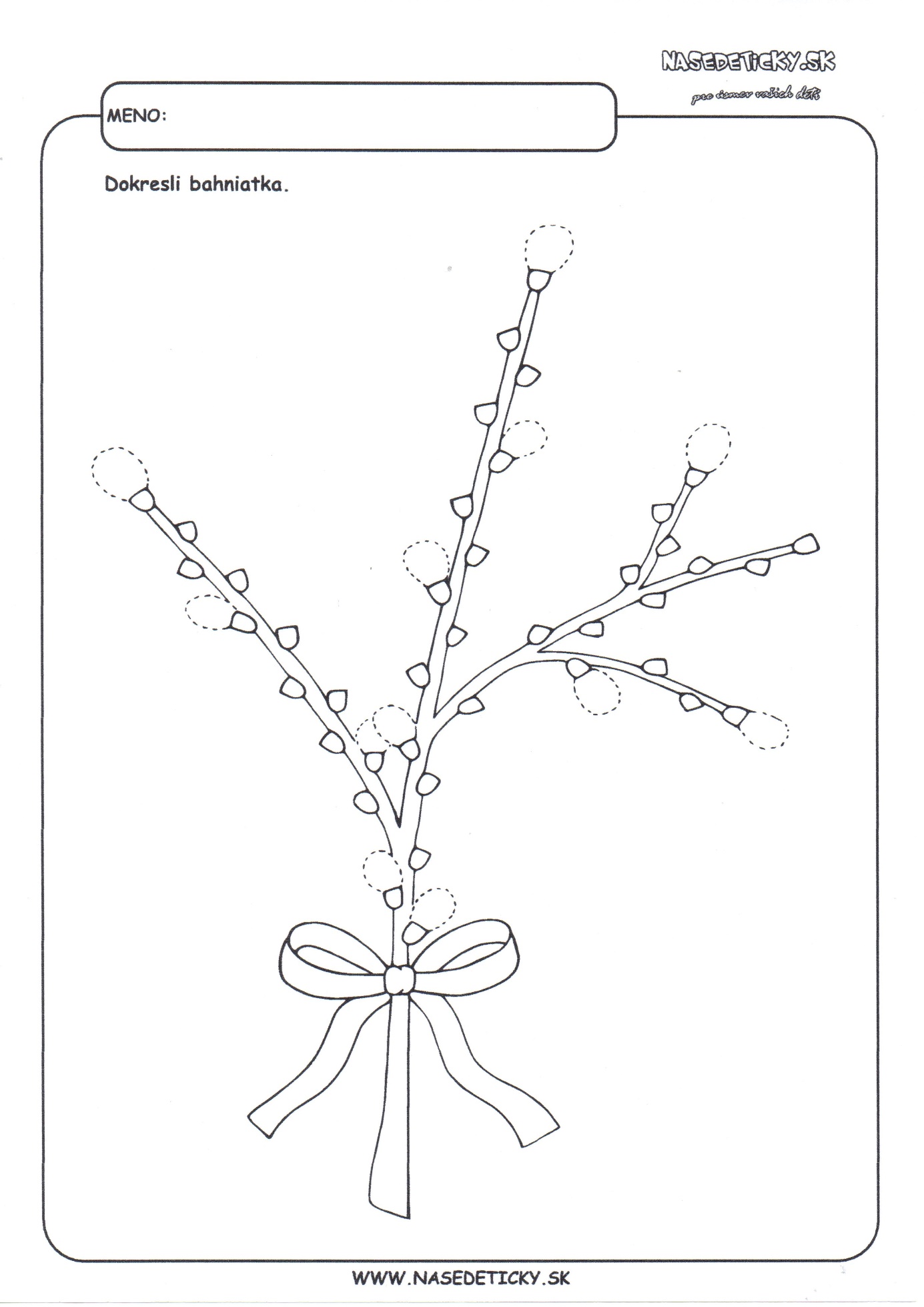 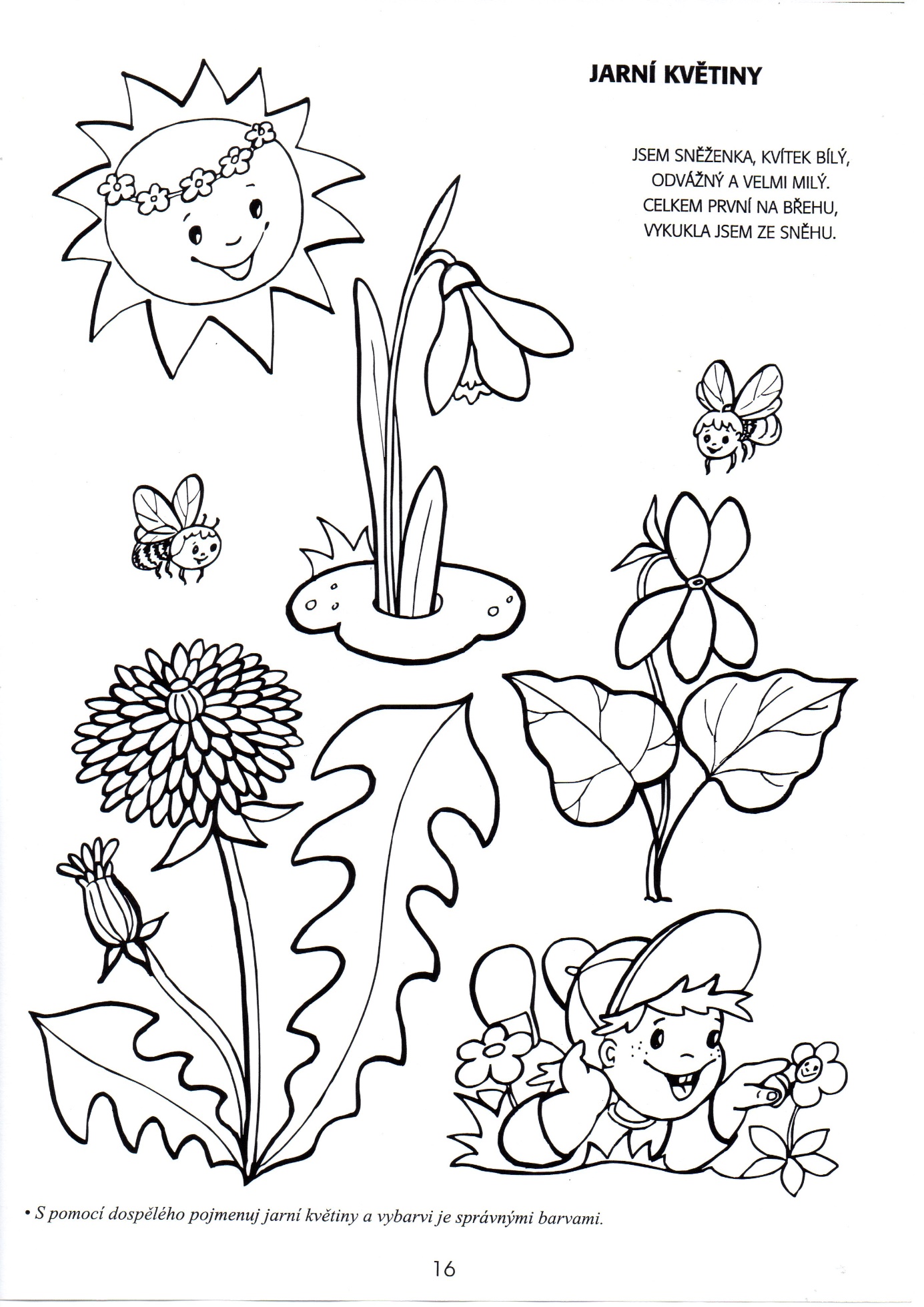 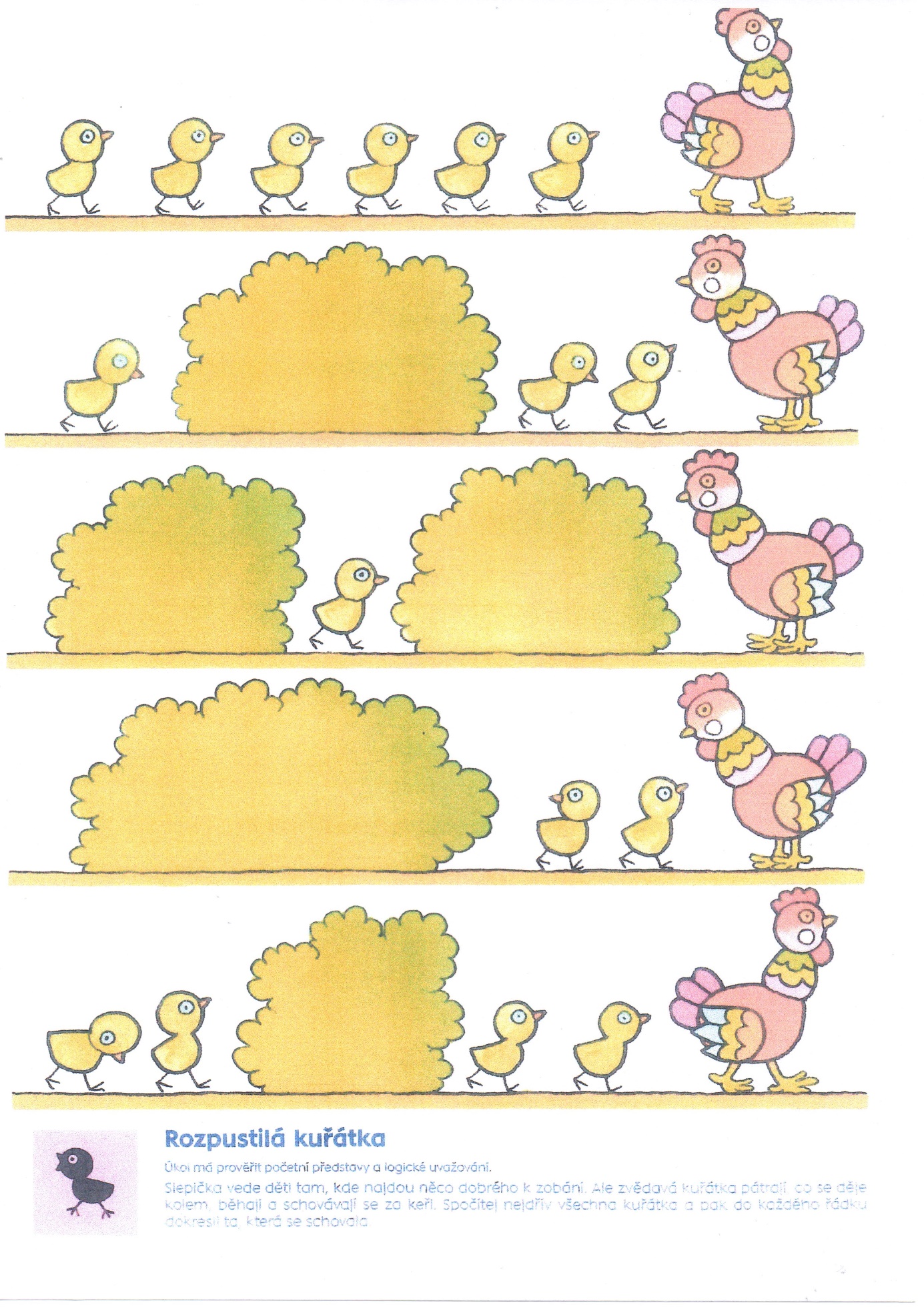 